Фактический адрес: Краснодарский   край, г. Краснодар, станица  Старокорсунская, п /о  92,  ИНН 2312215365, КПП 231201001,р/сч 40702810811150001463 в филиале ПАО  «БИНБАНК»  г.Ростова-на-Дону,   к/счет 30101810000000000215, БИК 046015215Контактные тел.:  8 (861) 203-38-53, 8-918-287-98-14, 8-918-348-50-50, сайт: www.kubanabk.ru e-mail: info@kubanabk.ru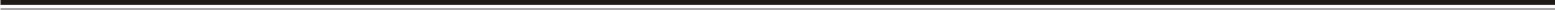 БиоГумат «ЭКОСС-20»«Живой,  Концентрированный»        БиоГумат «ЭКОСС-20» - высокоэффективное многокомпонентное органическое удобрение.       Изготовлен на основе навоза КРС.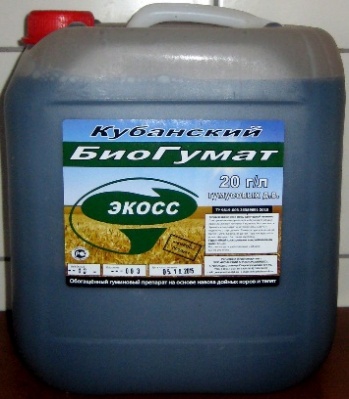 Препарат представляет собой темно-коричневую жидкость с характерным запахом. В каждом литре препарата содержится не менее 20г гуминовых и фульво-кислот, аминокислоты, 1*510 КОЕ (колониеобразующая единица) агрополезных микроорганизмов, а так же комплекс микроэлементов.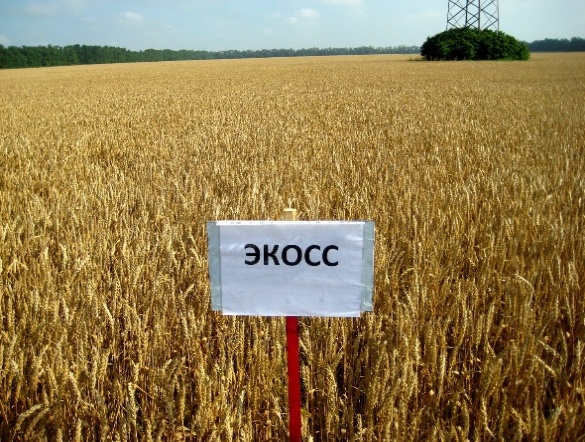 БиоГумат «ЭКОСС-20» обладает рядом уникальных свойств:- ускоряет белковый обмен;- повышает интенсивность процессов дыхания, фотосинтеза;- усиливает рост корневой системы;- повышает степень усвоения фосфора почвы;- стимулирует микробиологические процессы «оздоровления» почв.Чем богат БиоГумат «ЭКОСС-20»При использовании БиоГумата «ЭКОСС-20»  можно значительно сократить применение минеральных удобрений, но получать отличные урожаи. Это связано с тем, что составляющие препарата переводят элементы питания, находящиеся в почве, в доступные и легкоусвояемые.Преимущества БиоГумата «ЭКОСС-20»- экологичен: позволяет получать большие и качественные урожаи, не оказывая негативного влияния на здоровье человека, животных, рыб, птиц, насекомых и почвы;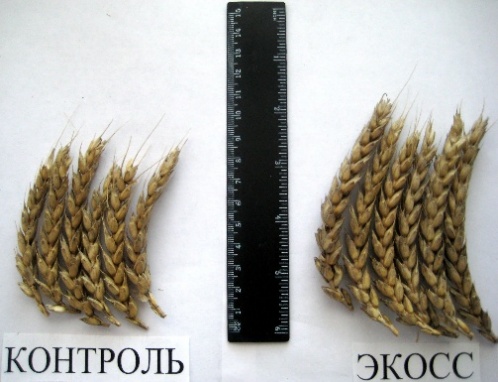 - увеличивает содержание сахаров  в растениях, повышает их зимостойкость; - обладает способностью усиливать рост и развитие растений;- улучшает микробиологический состав почвы;- является более дешевым препаратом по сравнению с импортными аналогами, при этом не уступает им в эффективности;- удобен и прост в применении.Работая с БиоГуматом «ЭКОСС-20» , важно знать, что в препарате присутствуют живые микроорганизмы, для которых солнечные лучи губительны, поэтому препартом следует «работать» рано утром или вечером, а так же соблюдать норму расхода рабочего раствора – не менее 200л/га. При ультрамалом опрыскивании – расход рабочего расвора от 50л/га. Препарат БиоГумат «ЭКОСС-20» может применятся со всеми известными средствами защиты растений, а также совместно с минеральными удобрениями.Схемы применения БиоГумата «ЭКОСС-20»БиоГумат «ЭКОСС-20» наиболее эффективен для комплексных обработок, начиная от работы по пожневным остаткам  и обработки семян, заканчивая обработками посевов по вегетации.Подготовка почвыПредпосевная обработка семенного материала               Семена обрабатываются БиоГуматом «ЭКОСС-20» с нормой расхода 100-200мл/т семян. Обработку проводят за 1-3 дня до начала сева. Обработанные семена следует беречь от прямых попаданий солнечных лучей. Рабочий раствор на 1 тонну семян: 100-200мл БиоГумата «ЭКОСС-20» + протравитель + 8-9л воды. Обработка вегетирующих растенийПолучить профессиональную консультацию по вопросу применения препарата вы можете у специалистов ООО «КАБК»:Борисенко Виктор Васильевич – начальник отдела растениеводства ООО «КАБК» - тел. 8-918-371-70-90Гутник Константин Николаевич – начальник производства ООО «КАБК» - тел. 8-918-38-83-873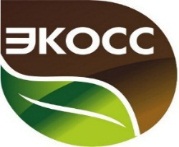 К У Б А Н С К И ЙА Г Р О Б И О К О М П Л Е К С                        ОБЩЕСТВО С ОГРАНИЧЕННОЙ ОТВЕТСТВЕННОСТЬЮПромышленноепроизводствоорганическихудобренийКомпонентБиоГумат «ЭКОСС-20»Соли гуминовых кислот20-23 г/лГуминовые кислоты12-15 г/лФульво-кислоты5-8 г/лМассовая доля золы0,51 %МакроэлементыМакроэлементыС42-45 %N50-100 мг/лК500-700 мг/лР40-60 мг/лСа100-150 мг/лNa1500-1700 мг/лМикроэлементыМикроэлементыMo0,24 мг/лCu3 мг/лFe100 мг/лMg150 мг/лZn12 мг/лMn1,2 мг/лВ10 мг/лПожнивные остаткиПодготовка рабочего раствораСпособ и метод внесенияУсловия внесенияПожнивные остаткиБиоГумат «ЭКОСС-20» разводится отстоянной, не хлорированной водой из расчета 0,5-0,7 литра препарата +15 кг аммиачной селитры + 300 литров воды на гектарПрепарат вносится однократно непосредственно перед дискованием пожнивных остатков любым видом опрыскивателей. Расход рабочего раствора – 300л/гаОбработка должна производиться только в вечерние часы при температуре почвы не выше + 20 градусов КультураСхема обработки Эффективность примененияОзимые зерновые:пшеница, ячмень, рожь.Яровые зерновые:кукуруза, рис, просо.Осенняя внекорневая обработкав фазе 3-5 листьев.Расход препарата -  250мл/га.Весенняя 3-х кратная обработка:1-ая – конец кущения/начало выхода в трубку2-ая – в фазу колошения/цветения3-ая – в фазу молочно-восковой спелостиРасход препарата 250мл/гаПовышение всхожести, морозостойкости, а так же адаптации озимых культур к засушливым условиям. Повышение количества и качества клейковины, повышение белка в зерне.И как следствие повышение количества и качества урожая.Сахарная свеклаСтоловая свеклаКормовая свекла3-и внекорневых обработки1-я – в фазу полных всходов.Расход препарата – 250мл/га2-я – в период образования корнеплода.Расход препарата- 250мл/га.3-я – в период смыкание листьев сахарной свеклы.Расход препарата – 250мл/га.Повышение всхожести. Уменьшение заболеваемости. Увеличение урожайности. Более длительный срок хранения корнеплодов.Подсолнечник3-и внекорневых обработки1-ая в фазу полных всходовРасход препарата- 250мл/га.2-ая в фазу 3-4-х пар листьевРасход препарата- 250мл/га.3-ая через 10-15дне интервал от 2-ойРасход препарата- 250мл/га.Получение дружных всходов. Уменьшение заболеваемости растений. Повышение количества и качества урожая.Зернобобовые -технические: соя, горох, фасоль.2-е внекорневых обработки:1-я – фаза 5-7 настоящих листьев.Расход препарата – 250мл/га.2-я – фаза бутонизации.Расход препарата -  200мл/га.Повышение всхожести. Увеличение количества белка в семенах. Уменьшение заболеваемости. Повышение урожайности.Зеленные культуры:Лук, салат, капуста, редис, укроп, петрушка, кинза, реган, морковь.3-ивнекорневых обработки:1-я – после появления всходов.Расход препарата - 250мл/га2-я – 3-4 настоящих листаРасход препарата - 200мл/гаПри выращивании на семена3-я обработка в фазе цветения.Расход препарата – 200мл/га.Получение дружных всходов. Уменьшение заболеваемости растений. Повышение количества и качества урожая.Овощи: томат, огурец, перец.4-е внекорневых обработки:1-я – при высадке рассады.Расход препарата 250мл/га.2-я – через 10 дней после высадки рассады.Расход препарата -  250мл/га.3-я – в фазе бутонизации.Расход препарата - 250мл/га4-я – в фазе цветения.Расход препарата 200мл/га.Повышение всхожести. Уменьшение заболеваемости. Увеличение урожайности.Бахчевые культуры2-е внекорневых обработки:1-я – фаза образования плетейРасход препарата – 250мл/га.2-я – фаза образования цветения через 10 дней после первой обработки.Расход препарата – 250мл/га.Повышение всхожести. Уменьшение заболеваемости. Увеличение урожайности.Картофель3-и внекорневых обработки.1-я – в фазе всходов.Расход препарата -250мл/га.2-я – в фазе полных всходов, 4-5 листьев.Расход препарата – 250мл/га.3-я – в фазе бутонизации.Расход препарата- 200мл/га.Повышение всхожести. Уменьшение заболеваемости. Увеличение урожайности.Сады, виноградники, кустарники и ягодники.3-и внекорневых обработки:1-я – по первой листве и набухающим почкам.Расход препарата- 250мл/га.2-я – образования завязиРасход препарата- 250мл/га.3-я – фаза образования плодов и ягод. Расход препарата- 200мл/га.Повышение всхожести. Уменьшение заболеваемости. Увеличение урожайности. Более раннее созревание. Более длительный срок хранения.Цветы и декоративные растения2-е внекорневых обработки:1-я – всходыРасход препарата-250мл/га.2-я – цветениеРасход препарата -200мл/гаПовышение всхожести. Уменьшение заболеваемости. Более раннее созревание.